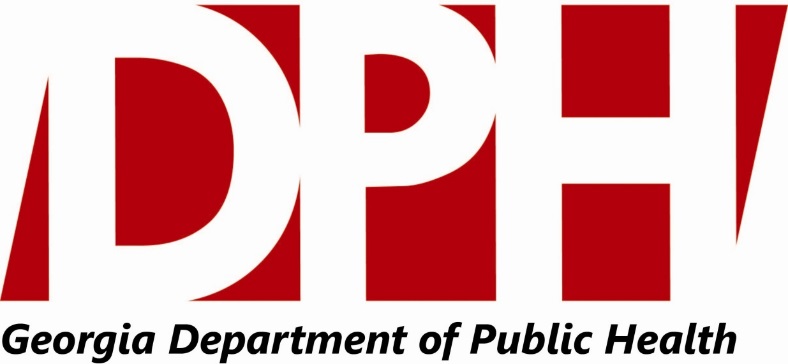 Evaluation and Performance Measurement PlanProgram Title: Georgia Initiative to Mobilize Partnerships for Prevention and Action for Cancer, Tracking, and Registration Program 2 (Georgia Comprehensive Cancer Control Program)Project Period: 6/30/2018 – 6/29/2019Submission Date: 11/29/2018Prepared by:Janet Y Shin, Cancer Program Evaluator, and Kia Powell-Threets, Reporting and Evaluation Unit DirectorChronic Disease Prevention Section, Georgia Department of Public HealthThe GACCCP acknowledges valuable input from members of the GACCCP Evaluation Stakeholder Workgroup, the Regional Cancer Coalitions of Georgia and the Georgia Cancer Control Consortium.Introduction 1.1 Background Cancer is the second leading cause of death in Georgia (McNamara, Bayakly & Ward, 2016). Every year, about 48,850 Georgians are diagnosed with cancer and nearly 17,280 die from the disease (American Cancer Society (ACS), 2017). While the burden of cancer is shared by all Georgians, cancer incidence and mortality are disproportionately greater among men, minority, medically underserved populations and older age groups. Black men in Georgia are 14 percent more likely to be diagnosed with cancer and 31 percent more likely to die from the disease than white men (Georgia Comprehensive Cancer Registry (GCCR), 2010-2014). Black women were less likely than white women in Georgia to have received recommended breast or cervical cancer screenings (Behavioral Risk Factor Surveillance System (BRFSS), 2010). Moreover, while white women have higher breast cancer incidence rates than black women, black women are more likely to die of breast cancer. Still, many cancers can be prevented. Nearly half of cancer deaths can be linked to modifiable risk factors such as tobacco use, excess body mass, physical inactivity and alcohol use. Smoking is responsible for about 4,500 cancer deaths each year in Georgia (Chung, Lavendar & Bayakly, 2015). Regular screening exams by a health care provider can result in early detection of many cancers, when treatment is more likely to be successful. Screening for early cancer detection can dramatically reduce mortality rates. Because of advances in cancer diagnosis and treatment, cancer survivors in Georgia are living longer than ever before. As the population of the United States and Georgia continues to age overall, cancer care and support for cancer survivors have increasing importance. Increased access to treatment in accredited cancer care facilities and support and care for survivors over their lifetimes is needed in Georgia. Georgia has a high burden of chronic conditions, and along with being at risk for secondary cancers and cancer reoccurrences, cancer survivors are among those impacted most by chronic conditions. Recent data show that 16.8 percent of cancer survivors report being current smokers and almost 31 percent report no leisure time physical activity (Georgia Department of Public Health (GA DPH), 2015). Almost 13 percent of cancer survivors in Georgia report they had been diagnosed with angina or coronary heart disease which is significantly higher than the statewide coronary heart disease rate of 4.5 percent (GA DPH, 2015). In addition, one in five cancer survivors in Georgia had been diagnosed with diabetes which is significantly higher than the Georgia diabetes rate of 9.9 percent (GA DPH, 2015). Moreover, approximately 31 percent of all cancer survivors in Georgia report being obese, slightly higher than the statewide obesity rate of 29 percent (GA DPH, 2015).1.2 Program descriptionThe GACCCP is part of a national effort launched by the Centers for Disease Control and Prevention (CDC) aimed at reducing cancer-related morbidity and mortality. The GACCCP aims to provide oversight in implementing a statewide cancer plan, perform program activities, and enhance partnerships among key stakeholders to reduce cancer-specific morbidity and mortality. Key priority areas of the GACCCP are primary prevention, screening and early detection of cancer, and cancer survivorship. The GACCCP logic model shows program inputs, strategies, and activities, and describes how these inputs and outputs relate to anticipated short-term, intermediate, and long-term outcomes (Figure 1). 1.3 Overview of evaluation planThe Georgia Comprehensive Cancer Control Program (GACCCP) evaluator will perform a comprehensive evaluation to monitor progress and assess outcome measures of the GACCCP in accordance with the CDC Framework of Program Evaluation (1999). Ms. Janet Shin, an internal GA DPH staff, will lead the planning and implementation of the GACCCP evaluation activities. The purpose of this evaluation is to monitor how ongoing activities are implemented as planned and determine the program effectiveness. The evaluation is focused on the following areas: 1) partnership; 2) statewide cancer plan; and, 3) implementation of evidence-based interventions (EBIs). The evaluation will use a mixed methods approach that involves quantitative and qualitative methodologies.Stakeholder engagementKey stakeholders of this evaluation and their engagement plan is described in Table 1. Major stakeholders include the CDC, the GACCCP staff, the Georgia Cancer Control Consortium (Consortium), the Regional Cancer Coalitions of Georgia (RCCGs), and other partner organizations. The GACCCP evaluator will work collaboratively with the GACCCP director, the Consortium Data and Evaluation Subcommittee and other key stakeholders by convening on an as-needed basis throughout the project duration.  Table 1. Stakeholder assessment and engagement plan*Georgia Cancer Control Consortium Workgroups include Data and Evaluation Subcommittee, Early Detection and Screening Workgroup, HPV Prevention Workgroup, Palliative Care Workgroup, Survivorship Workgroup, and Diagnosis Staging and Treatment WorkgroupEvaluation FocusBoth process and outcome evaluations will be conducted. Evaluation types, evaluation focus, key evaluation questions and relevant measures are described in Tables 2 and 3. These evaluation questions were selected and prioritized based on programmatic needs and selected evaluation purpose. The evaluator will collaborate with program stakeholders and refine these evaluation questions during the project duration.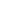 Table 2. Process Evaluation FocusTable 3. Outcome Evaluation FocusData collection Program activities and progress will be monitored by using Catalyst, a statewide reporting system. Table 4 describes the performance measures, data sources, data collection method, and assessment frequency. Previous GACCCP evaluation reports demonstrate that it is feasible to continuously collect the existing databases. The proposed evaluation plan is feasible to collect new performance measures. Table 5 describes the data management plan regarding data collection and analysis by the GACCCP staff. All datasets will have participant names and contact information removed, with a unique identifier allowing linkage if the need arises while maintaining confidentiality. Four RCCGs that implement the CDC-funded survivorship exercise program will collect and submit raw datasets to the GACCCP. Raw datasets related to other data sources, including reports from the RCCGs, the Georgia Tobacco Quit Line (GTQL) reports, the Georgia Immunization Registry (GRITS), Teletask data, Assessment, Feedback, Incentives, and eXchange (AFIX) vaccination comparison report, Communications report, BRFSS, the NAATPN reports, the IWS reports, the Cancer Pathways reports, the Logan Wilkes Foundation reports, and Survivorship Care Plan survey and focus group data will be managed by the respective partner program or organization, and aggregated data findings will be submitted to the GACCCP.Table 4. Data Collection Table 5. Data Management PlanAnalysis and interpretation Both quantitative and qualitative methodologies will be applied to analyze the various datasets. The GACCCP evaluator will compile, clean, code, analyze and interpret data from multiple data sources. The GACCCP evaluator will summarize and highlight the key findings from the progress reports and final annual reports submitted by RCCGs and GA CORE in Catalyst reporting system. Survey data will be analyzed by performing descriptive data analysis, t-test, chi-square test, and/or McNemar’s test. Qualitative responses in the survey data and various documents, such as meeting notes, will be analyzed by conducting thematic analysis. The evaluator will present the preliminary findings to the Principal Investigator, GACCCP staff and other stakeholders for programmatic interpretation. Dissemination and use of evaluation findings The GACCCP evaluator will collaborate with the Principal Investigator, the GACCCP director, the GACCCP epidemiologist, the RCCGs, the Consortium and other key stakeholders to ensure that the evaluation findings will be thoroughly used for continuous quality improvement. The GACCCP evaluator will submit an annual evaluation report to the CDC via Chronic Disease Management Information System (CDMIS). Findings from the GACCCP evaluation activities will be disseminated to program stakeholders via multiple communication methods, such as presentations at meetings, academic and professional conferences, and written documents, such as evaluation reports. The evaluation findings will also be disseminated through web-based channels, such as GA DPH website. The GACCCP evaluator will share the lessons learned with other NCCCP evaluators through conference calls and webinars.Evaluation timelineTimeline of evaluation activities that will be performed during this project period is outlined in Table 6.Table 6. Timeline for evaluation activitiesStakeholder NameInterest or PerspectiveRole in the EvaluationCDC Project OfficerMonitor program deliverables, requirements and performance measuresProvide technical assistance, participate in consensus building exercises and planning discussions if major programmatic changes are recommendedGA DPH Comprehensive Cancer Control Program (GACCCP) staffMonitor program goals, objectives, funding, reports and data, Provide oversight and coordination of collaborative activities among key stakeholdersGuide design and implementation of evaluation activities, inform program planning and quality improvementGA DPH, Chronic Disease Prevention Section, Reporting and Evaluation UnitCollect, analyze and report program specific dataDevelop and implement evaluation activities, provide recommendations from findings, disseminate findings*Georgia Cancer Control Consortium (Consortium) Steering Team and Work GroupsDevelop and implement statewide cancer plan priority areas, objectives and strategies Guide evaluation design, data analysis and interpretation, provide recommendation on dissemination strategiesRegional Cancer Coalitions of Georgia (RCCGs)Implement statewide cancer plan strategies and activities, including Survivorship Project   Collect, analyze and report project specific data, provide data, use findings for program planning and quality improvementGeorgia State University Health Policy Center (GHPC)Implement statewide Cancer PlanEvaluate statewide Cancer Plan implementation, collect and analyze dataGeorgia Center for Oncology Research and Education (GA CORE)Implement statewide cancer plan strategies and activities; lead cancer survivorship activities of statewide Cancer Plan  Collect, analyze and report project specific data, guide development of assessment toolsGA DPH, Related Programs (e.g., Tobacco Use Prevention Program, Immunization Program, Epidemiology Section)Collaborate and coordinate with GACCCP staff to streamline chronic disease prevention efforts Use findings to implement and enhance performance of respective programNational African American Tobacco Prevention Network (NAATPN)Implement program activities Collect, analyze and report project specific data, use findings for program planning and quality improvementI Will Survive (IWS)Implement program activities Collect, analyze and report project specific data, use findings for program planning and quality improvementCancer PathwaysImplement program activities Collect, analyze and report project specific data, use findings for program planning and quality improvementLogan Wilkes FoundationImplement program activities Collect, analyze and report project specific data, use findings for program planning and quality improvementGeorgians affected by cancerParticipate in GACCCP activitiesProvide dataEvaluation FocusEvaluation QuestionsPrimary Process MeasuresPartnership function and contributionHow strong is the GACCC partnership (e.g. Consortium members)?Structure of the Consortium, Extent to which the partnership is active and meets regularlyPartnership function and contributionHow satisfied are Consortium members?Satisfaction of the Consortium members about membership, planning and implementation, and leadership and governanceStatewide cancer plan To what extent are goals in the statewide cancer plan being implemented as intended?Progress from partners for the cancer planImplementation of evidence-based interventions (EBIs)4a. To what extent are EBIs in the annual plan being implemented as intended to address cancer burden in the general population?RCCGs’ utilization of epidemiological data findings, lessons learnedImplementation of evidence-based interventions (EBIs)4a. To what extent are EBIs in the annual plan being implemented as intended to address cancer burden in the general population?Number of “Someone You Love” documentary screenings, number of participants, number of HPV Provider Champions recruited, lessons learned Implementation of evidence-based interventions (EBIs)4b. To what extent are EBIs in the annual plan being implemented as intended to address cancer burden in the target population?Number of leaders trained by NAATPN, number of participants in tobacco cessation education, number of participants in breast cancer education, number of Georgians received colorectal cancer screeningImplementation of evidence-based interventions (EBIs)What are facilitators and barriers in implementing interventions? How can we reduce these barriers? Facilitators and barriers in program implementation, plans to reduce barriersEvaluation FocusEvaluation QuestionsPrimary Outcome MeasuresImplementation of interventionsTo what extent did EBIs lead to expected outcomes?Knowledge/attitude toward cancer prevention and screening among priority populations, knowledge/attitude toward healthy lifestyle behavior, healthcare provider practices and systems to support cancer prevention and screening, cancer risk (e.g., HPV vaccination series completion rate), appropriate cancer screening and surveillance of priority populations, body mass index among cancer survivorsImplementation of interventionsWhat are unanticipated outcomes resulting from the program implementation?Unanticipated outcomesPerformance MeasuresData DescriptionData SourcesCollection MethodAssessment FrequencyStructure of the Consortium, extent to which the partnership is active and meets regularlyStructure of the Consortium, extent to which the partnership is active and meets regularlyReports from GHPCGHPC staff will submit reports to GACCCP.Bi-annuallyNumber of meetings held, number of participants in meetingsNumber of meetings held, number of participants in meetingsMeeting notes and agendas for Consortium Steering Team, Consortium Workgroups, and RCCGsGHPC staff and GACCCP staff will document these measures during meetings.Monthly, quarterlyFacilitators and barriers in program implementation, plans to reduce barriersFacilitators and barriers in program implementation, plans to reduce barriersMeeting notes, reports from RCCGsGACCCP staff will document the meeting notes. RCCG staff will submit reports to GACCCP. Quarterly,  bi-annuallySatisfaction of the Consortium members about membership, planning and implementation, and leadership and governanceSatisfaction of the Consortium members about membership, planning and implementation, and leadership and governancePartnership functioning survey, reports from GHPC GHPC staff will collect the survey data and submit reports to GACCCP.Bi-annuallyProgress from partners for the cancer planProgress from partners for the cancer planReports from GHPCGHPC staff will submit reports to GACCCP.Bi-annuallyUtilization of epidemiological data findings, lessons learned from dissemination activitiesUtilization of epidemiological data findings, why/why not the findings were not useful, strategies to improve the dissemination activitiesDissemination survey GACCCP staff will administer a web-based survey to RCCG staff by using Qualtrics platform.AnnuallyChronic disease self-management support among tobacco usersNumber of people utilized the GTQLGTQL reportOptum (i.e., GTQL vendor) staff will collect the data. AnnuallyNumber of community leaders trained by the NAATPN, number of African American participants in tobacco cessation educationNumber of community leaders trained by the NAATPN, number of African American participants in tobacco cessation educationNAATPN report NAATPN staff will collect data and submit a report to GACCCP.AnnuallyKnowledge/attitude toward healthy lifestyle behaviorKnowledge about tobacco cessation, attitude toward tobacco cessation, African American participants’ overall experience in the Pathways to Freedom educational sessionsNAATPN report NAATPN staff will collect data and submit a report to GACCCP.AnnuallyHealthcare provider practices and systems to support cancer prevention and screening Number of report cards that were distributed, average coverage rate for providers who received the report cardsGRITSGA Immunization Program staff will use GRITS and develop a report card.AnnuallyHealthcare provider practices and systems to support cancer prevention and screening Number of AFIX conductedAFIX vaccination comparison reportGA Immunization Program staff will generate AFIX vaccination comparison reports.AnnuallyUse of evidenced-based programs to support cancer prevention and screeningNumber of text-message client reminders about HPV vaccination deliveredGRITS, Teletask dataGA Immunization Program staff will collect GRITS. Teletask (i.e., GACCCP vendor) will collect Teletask data.AnnuallyHPV vaccination completion rate  HPV vaccination completion rate among clients who received text-message reminders, HPV vaccination completion rate by demographics (e.g., sex, age)GRITS, Teletask dataGA Immunization Program staff will collect GRITS. Teletask (i.e., GACCCP vendor) will collect Teletask data.AnnuallyNumber of “Someone You Love” documentary screenings, number of participants, number of HPV provider champions recruited, lessons learnedNumber of “Someone You Love” documentary screenings, number of participants, number of HPV provider champions recruited, lessons learnedEvent log, Meeting notes, SurveyGACCCP manager will track the measures.AnnuallyUse of evidenced-based programs to support cancer prevention and screeningNumber of participants in breast cancer educationIWS reportIWS staff will collect data and submit a report to GACCCP.AnnuallyUse of evidenced-based programs to support cancer prevention and screeningNumber of participants reached by colorectal cancer radio campaignCommunications reportDivision of Communications staff will collect data.AnnuallyAppropriate cancer screening and surveillance of priority populationsPercent of adults over age 50 who ever had a sigmoidoscopy or colonoscopyBRFSSGA DPH Epidemiologists will collect data.AnnuallyIntention about cancer prevention and screening among target populationsIntention to stay up-to-date with breast cancer screening, participants’ overall experience in breast cancer educational sessionsIWS reportIWS staff will collect data and submit a report to GACCCP.AnnuallyUse of evidenced-based programs to support cancer prevention and screeningNumber of participants in cancer prevention educationCancer Pathways reportCancer Pathways staff will collect data and submit a report to GACCCP.  AnnuallyIntention about cancer prevention and screening among target populationsIntention to change cancer risk behaviors (e.g., tobacco and vaping prevention/cessation, sunscreen use, health eating, and HPV vaccination)Cancer Pathways reportCancer Pathways staff will collect data and submit a report to GACCCP.  AnnuallyUse of evidenced-based programs to support cancer prevention and screeningNumber of participants in healthy eating cancer prevention project Pre- and post-test, Logan Wilkes Foundation reportLogan Wilkes Foundation staff will collect data and submit a report to GACCCP.  AnnuallyKnowledge/behavior about cancer prevention and screening among target populationsKnowledge about healthy food choices and snacks, amount of healthy foods consumed Pre- and post-test, Logan Wilkes Foundation reportLogan Wilkes Foundation staff will collect data and submit a report to GACCCP.  AnnuallyEvidence-based cancer care plans that include all stages of cancer survivorshipPatients’ adherence to the survivorship care plans, patients’ socioeconomic status, health risk behaviors, and chronic conditions, use and usefulness of survivorship care plansSurvivorship care plan survey and focus group Consortium Survivorship Work Group members will oversee data collection.AnnuallyNeeds and health disparities among cancer survivorsPhysical, psychological, practical, and spiritual concerns of cancer survivors, availability and access to support services, and whether these services are meeting cancer survivors’ needsCancer survivorship needs assessment survey in English, Spanish, Korean, Chinese, and VietnameseGA CORE staff and Emory University Prevention Research Center staff will oversee data collection.AnnuallyBody mass index among cancer survivorsWeight and height among cancer survivorsFitness assessment data, reports from RCCGsRCCG staff will collect data and submit reports and data to GACCCP.  Pre-intervention, mid-intervention, post-intervention Quality of life among cancer survivors Quality of life (e.g. pain, satisfaction, mood, daily function, mobility, self-rated health status), Wellness meter (e.g., depression, fatigue)Quality of life survey, Wellness meter, reports from RCCGsRCCG staff will collect data and submit reports and data to GACCCP.  Pre-intervention, mid-intervention, post-intervention Unanticipated outcomesUnanticipated outcomesReports from RCCGsRCCG staff will submit reports to GACCCP. Bi-annuallyData SourcesStorageAccessArchival/ Preservation Plan Dissemination survey, meeting notes and agendas, event logStored in secure the GA DPH server in compliance with the HIPPA guidelinesRestricted access to the GACCCP staff only Stored in the GA DPH server indefinitelyBRFSSStored in secure the GA DPH server in compliance with the HIPPA guidelinesRestricted access to the GA DPH chronic disease epidemiologists only Stored in the GA DPH server indefinitelyTimeframeEvaluation ActivitiesYear 2 1st Quarter:July 2018 – September 2018Review workplans from grantees Provide technical assistance and guidance to grantees about revising workplans as appropriateCollect data and reports (e.g., annual reports submitted from grantees through Catalyst)Synthesize progress data and annual report findings from grantees Develop annual evaluation report, and refine Year 2 evaluation planYear 2 2nd Quarter:October 2018 – December 2018Finalize annual evaluation report and Year 2 evaluation plan Disseminate annual evaluation report to CDC and stakeholdersTeleconference in December 2018: each grantee will report on their progress and barriers/facilitators to implementationCollect data and reports (e.g., biannual progress reports submitted from grantees through Catalyst)Year 2 3rd Quarter:January 2019 – March 2019Review and revise evaluation and performance measurement plan as appropriate Synthesize biannual progress data and report from grantees Develop and submit annual performance report and Year 3 continuing application to CDC Teleconference in March 2019: each grantee will report on their progress and barriers/facilitators to implementation Provide technical assistance to grantees about data collection, analysis and reporting as appropriateYear 2 4th Quarter:April 2019 – June 2019Teleconference in June 2019: each grantee will report on their progress; barriers/facilitators to implementation; and barriers/facilitators to data collection/entry/submissionProvide technical assistance to grantees about data collection, analysis and reporting as appropriateYear 3 1st Quarter:July 2019 – September 2019Review workplans from grantees Provide technical assistance to grantees about revising workplans as appropriateCollect data and reports (e.g., annual reports submitted from grantees through Catalyst)Synthesize progress data and annual report findings from grantees Develop annual evaluation report Disseminate annual evaluation report to CDC and stakeholders 